Alfreton Town CouncilAgenda 19th January 2021Rodgers Lane,Alfreton,Derbyshire DE55 7FFTelephone 01773 520032Town Mayor andElected Members Alfreton Town Council.8th January 2021Dear Member,I hereby give you notice that the next meeting of the Full Council will be held virtually by Zoom on: Tuesday 19th January 2021 at 7:00pmAll Members of the Council are summoned to attend for the purpose of considering and resolving the business to be transacted as set out in the following agenda.Arrangements for members of the public - if you would like to join this virtual meeting please email office@alfretontc.co.uk. You will then be sent a link and password which will enable you to join. Unfortunately, this is necessary to prevent ‘trolling’ of the meeting. Yours sincerely,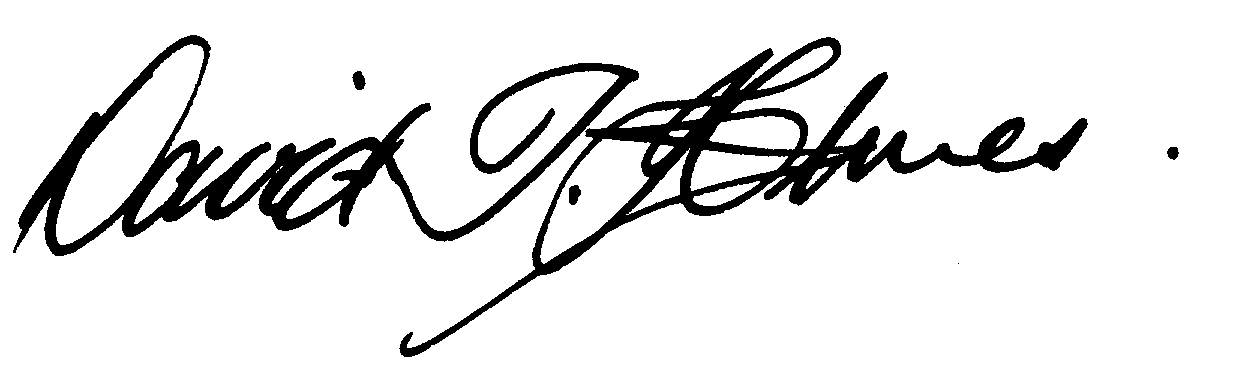 David T Holmes,Joint Town ClerkTopic: Alfreton Town Council - Full Council Time: January 19, 2021 07:00 PM LondonJoin Zoom Meetinghttps://us02web.zoom.us/j/82954260545?pwd=OW8wR3dDUFpPVlluY0NiNGxIeEV2dz09Meeting ID: 829 5426 0545Passcode: 587007One tap mobile+441314601196,,82954260545#,,,,*587007# United Kingdom+442030512874,,82954260545#,,,,*587007# United KingdomDial by your location        0203 051 2874 United Kingdom        0203 481 5237 United Kingdom        0203 481 5240 United Kingdom        0203 901 7895 United Kingdom        0131 460 1196 United KingdomMeeting ID: 829 5426 0545Passcode: 587007Find your local number: https://us02web.zoom.us/u/k2ZkOfMOeMEETING OF ALFRETON TOWN COUNCILAttached to this agenda is a copy of the Virtual Meeting Policy.The Clerk to the meeting will give a brief reminder of the key points.ORDER OF BUSINESS01/21 To receive apologies for absenceMembers are requested to declare the existence and nature of any disclosable pecuniary interest and/or other interest, not already on their register of interests, in any item on the agenda and withdraw from the meeting at the appropriate time, or to request a dispensation. Please note that appropriate forms should be completed prior to commencement of the meeting.To hear a tribute to a previous Town Mayor, Ralph Jowett02/21 To receive any declarations of interest from Members03/21 Recording and Filming of Council and Committee MeetingsThe right to record, film and to broadcast meetings of the council and committees is established following the Local Government Audit and Accountability Act 2014. This is in addition to the rights of the press and public to attend such meetings. Meetings or parts of the meetings from which the press and public are excluded may not be filmed or recorded. Members of the public are permitted to film or record meetings to which they are permitted access, in a non-disruptive manner.04/21 Public ParticipationThe period of time designated for public participation at a meeting shall not exceed 20 minutes, a member of the public shall not speak for more than 3 minutes, unless directed by the Town Mayor of the meeting. A question may only be asked if notice has been given by delivering it in writing or e-mail to the Town Clerk 7 clear days before the meeting, unless the Town Mayor regards it as urgent in his opinion.A separate public participation procedure exists.Link to Alfreton Town Council policies and procedures05/21 To consider any items which should be taken in exclusion of the press and publicIf the Council decides to exclude the press and public it will be necessary to pass a resolution in the following terms:- “That in view of the confidential nature of the business about to be transacted, to consider a resolution to exclude the Press and Public from the meeting in accordance with the Public Bodies (Admission to Meetings) Act 1960, s1, in order to discuss the item.  A reason must be stated06/21 To hear from a representative of Derbyshire Police should one be available07/21 To read and consider the Minutes of the Meeting of Alfreton Town Council held on Tuesday 15th December 2020 copies have been circulated to each Member with the summons to attend the meeting; the Minutes may be taken as read. 08/21 After consideration to approve the signature of the Meeting Minutes of Tuesday 15th December 2020 by the person presiding as a correct record09/21 To dispose of business, if any, remaining from the last meetingThere is none10/21 To receive and consider reports and minutes of committeesThere is none11/21 To receive and consider additional agenda items in the order in which they have been notified.a. EMT funding for station improvements and London Service 2021b. To set a budget and subsequent precept for the financial year 2021/202212/21 To authorise the signing of orders for paymentDecember  £26,419.8513/21 To receive reports from Members who may have attended Outside Bodies meetingsACTS - Councillor Marlene BennettAlfreton Community Forum – Councillor Mary KerryAlfreton Heritage – Councillor Keith WoodAmber Valley Access – Councillor Cheryl O’BrienPub Watch – Councillor Marlene BennettDerbyshire Unemployed Workers – Councillors Steve Marshall-Clarke & Mary KerryAlfreton Community Hall – Councillor Scott Walker or nomineePentrich Revolution – Councillor Keith WoodPolice Forum – Councillor Steve Marshall-Clarke14/21 To ratify Planning Applications:There is nonePlanning Application decisions 14/21 To review and approve the following policies:No policies to review this month15/21 To consider 4 topics for communicationDecision Date - 22/Dec/2020Decision Date - 22/Dec/2020Ref:AVA/2020/0973Address:5 Derby Road, Alfreton, Derbyshire, DE55 7AQ,Proposal:Alterations and extension to houseDate Registered:27/Oct/2020Applicant:Mr And Mrs Green  5 Derby Road, Alfreton, Derbyshire, DE55 7AQ,Agent:Mr Ernie Austin  E Austin Planning And Building Services, Blue Horizon, Main Road, Higham, Derbyshire, DE55 6EHDecision:PERMITTEDParish:Alfreton   Ward:  Alfreton   Officer:  Laura AnthonyDecision Date - 22/Dec/2020Decision Date - 22/Dec/2020Ref:AVA/2019/0900Address:The Kitchen And Bathroom Company, Mansfield Road, Alfreton, Derbyshire, DE55 7JQ,Proposal:Demolition of buildings and re - development of site for up to 24 residential apartments.Date Registered:14/Oct/2019Applicant:GTS Maintenance Services Ltd  Station Yard, Salcombe Road, Meadow Land Industrial Estate, DE55 7RGAgent:Mr Ernie Austin  E Austin Planning And Building Services, Blue Horizon, Higham, Derbyshire, DE55 6EHDecision:REFUSEDParish:Alfreton   Ward:  Alfreton   Officer:  Rae GeeDecision Date - 23/Dec/2020Decision Date - 23/Dec/2020Ref:AVA/2020/0806Address:Loubys Restaurant And Coffee Shop, 84 - 86 King Street, Alfreton, Derbyshire, DE55 7DD,Proposal:Change of use for Ground Floor from Restaurant/Coffee shop to 2no self contained 1 bed flat unitsDate Registered:2/Sep/2020Applicant:Mr David Boot  Paddock View, 164A Birchwood Lane, South Normanton, DE55 3DD,Agent:Mr David Garbett  6 wellow close, Sutton-in-Ashfield, NG17 5JW, United KingdomDecision:PERMITTEDParish:Alfreton   Ward:  Alfreton   Officer:  Anne Arkle